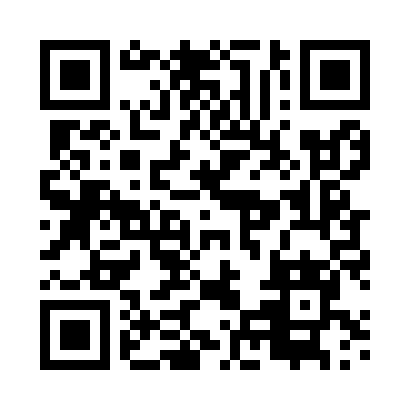 Prayer times for Prawda, PolandWed 1 May 2024 - Fri 31 May 2024High Latitude Method: Angle Based RulePrayer Calculation Method: Muslim World LeagueAsar Calculation Method: HanafiPrayer times provided by https://www.salahtimes.comDateDayFajrSunriseDhuhrAsrMaghribIsha1Wed2:425:1312:395:478:0610:262Thu2:395:1112:395:488:0810:293Fri2:355:0912:395:498:1010:324Sat2:315:0712:395:508:1110:365Sun2:275:0612:395:518:1310:396Mon2:255:0412:395:528:1510:427Tue2:245:0212:395:538:1610:458Wed2:245:0012:395:538:1810:469Thu2:234:5912:395:548:1910:4710Fri2:224:5712:395:558:2110:4711Sat2:224:5512:395:568:2310:4812Sun2:214:5412:395:578:2410:4913Mon2:204:5212:395:588:2610:4914Tue2:204:5112:395:598:2710:5015Wed2:194:4912:396:008:2910:5116Thu2:194:4812:396:018:3010:5117Fri2:184:4612:396:028:3210:5218Sat2:174:4512:396:038:3310:5219Sun2:174:4412:396:038:3510:5320Mon2:164:4212:396:048:3610:5421Tue2:164:4112:396:058:3710:5422Wed2:154:4012:396:068:3910:5523Thu2:154:3912:396:078:4010:5624Fri2:154:3712:396:078:4110:5625Sat2:144:3612:396:088:4310:5726Sun2:144:3512:396:098:4410:5827Mon2:144:3412:396:108:4510:5828Tue2:134:3312:406:108:4610:5929Wed2:134:3212:406:118:4810:5930Thu2:134:3112:406:128:4911:0031Fri2:124:3112:406:138:5011:00